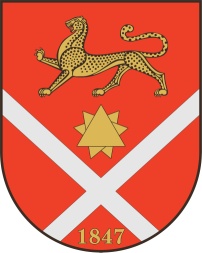 Республика Северная Осетия – АланияроектПравобережный районБесланское городское поселениеСобрание Представителей Бесланского городского поселенияРешение № 4от 29 октября  2021 г.                                    	                                   г. Беслан	В соответствии с частью 6 статьи 6 Федерального закона от 07.02.2011 N 6-ФЗ "Об общих принципах организации и деятельности контрольно-счетных органов субъектов Российской Федерации и муниципальных образований", статьей 33 Устава Бесланского городского поселения Правобережного района Республики Северная Осетия-Алания, Положением о Контрольно-счетной палате Бесланского городского поселения, утвержденным решением Собрания представителей Бесланского городского поселения от 25.11.2015 № 157,  рассмотрев предложения о кандидатурах на должность председателя Контрольно-счетной платы Бесланского городского поселения, Собрание представителей Бесланского городского поселения: РЕШАЕТ:Назначить на должность председателя Контрольно-счетной палаты  Бесланского городского поселения Фидарову Светлану Ибрагимовну с 01.11.2021 г.Опубликовать настоящее решение в газете «Вестник Беслана».Глава муниципального образованияБесланского городского поселения                                               В.Б. Татаров«О назначении председателя Контрольно-счетной платы Бесланского городского поселения» 